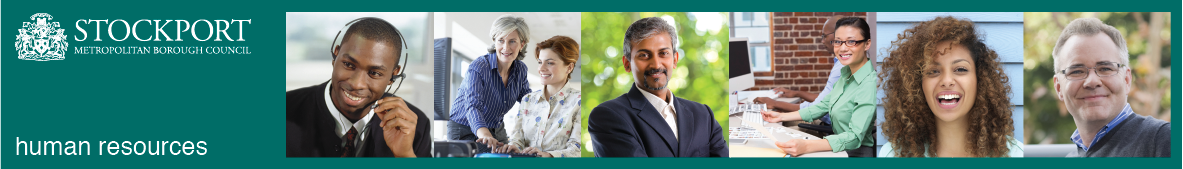 Stockport CouncilCompetency Person SpecificationThe criteria listed below represent the most important skills, experience, technical expertise and qualifications needed for this job role.  Your application will be assessed against these criteria to determine whether or not you are shortlisted for interview.  Any interview questions, or additional assessments (tests, presentations etc) will be broadly based on the criteria below.Stockport CouncilJob DescriptionStockport CouncilJob DescriptionPost Title: Senior Surveyor 		Service Area: Estate & Asset Management	 Directorate: Corporate Support ServicesSalary Grade: MB4Post Reports to: Estates ManagerPost Responsible for: CSS Senior Officers and CSS Officers where applicablePost Reports to: Estates ManagerPost Responsible for: CSS Senior Officers and CSS Officers where applicableMain Purpose of the Job:As a Senior Surveyor, you will be responsible for a caseload of work that contributes to the delivery and management of the Council’s portfolio. You will undertake a range of work across the whole of the property lifecycle and contribute to the exciting development and regeneration work occurring within the Borough. Specifically, you will: -•	Provide professional property related advice in relation to the acquisition and disposal of land and property, both within the Council and with stakeholders.•	Be responsible for all aspects of property related activities, including, but not limited to; rent reviews, lettings, dilapidations, lease renewals, landlord and tenant issues, and acquisitions. •	Be a key point of contact within the service to advise on property related matters, and develop positive contacts within the Council and with partners in order to deliver key areas of work.•	Maximise the commercial opportunities within the estate and work to drive out inefficiencies.•	Provide supervision, advice and guidance to junior members of the Estates team.•	Provide excellent customer care.•	Contribute and write reports for clients, Councillors and members of the public.•	Successfully manage projects to time and budget.•	Manage high quality, cost effective Corporate and Support Services, taking a holistic, joined up view of service design, delivery and evaluation.•	Manage resources, risk and programmes of work, or give technical or professional advice and guidance to the organisation in order to meet statutory and local requirements.•	Ensure that the Council manages its resources effectively, delivering value for money, exploiting opportunities to drive out inefficiencies and generating income where appropriate.Main Purpose of the Job:As a Senior Surveyor, you will be responsible for a caseload of work that contributes to the delivery and management of the Council’s portfolio. You will undertake a range of work across the whole of the property lifecycle and contribute to the exciting development and regeneration work occurring within the Borough. Specifically, you will: -•	Provide professional property related advice in relation to the acquisition and disposal of land and property, both within the Council and with stakeholders.•	Be responsible for all aspects of property related activities, including, but not limited to; rent reviews, lettings, dilapidations, lease renewals, landlord and tenant issues, and acquisitions. •	Be a key point of contact within the service to advise on property related matters, and develop positive contacts within the Council and with partners in order to deliver key areas of work.•	Maximise the commercial opportunities within the estate and work to drive out inefficiencies.•	Provide supervision, advice and guidance to junior members of the Estates team.•	Provide excellent customer care.•	Contribute and write reports for clients, Councillors and members of the public.•	Successfully manage projects to time and budget.•	Manage high quality, cost effective Corporate and Support Services, taking a holistic, joined up view of service design, delivery and evaluation.•	Manage resources, risk and programmes of work, or give technical or professional advice and guidance to the organisation in order to meet statutory and local requirements.•	Ensure that the Council manages its resources effectively, delivering value for money, exploiting opportunities to drive out inefficiencies and generating income where appropriate.Summary of responsibilities and key areas:Assessments  (Setting Direction) To contribute to the key aims and objectives of the organisation, both within the post holder’s specific remit, across CSS and Council as a whole.   •	(Setting Direction) To comply and ensure compliance with the Council’s policies and procedures.•	(Setting Direction) To contribute and be an active member of the service, evaluating options and providing knowledge and expertise to support the aims of the Council. •	(Engaging People) To provide effective customer relationship management, resolve issues and seek customer feedback.•	(Engaging People) To ensure a highly customer-focussed approach to service delivery by regularlyseeking to determine the wants and needs of all customers and contributing to the development of those services accordingly. •	(Engaging People) To work collaboratively across CSS, the Council and with external partners to promote and deliver Council objectives and maximise performance and operational efficiencies. •	(Engaging People - Political awareness) Recognise and respond to the political environment and expectations, addressing any sensitivity and taking an appropriate view of service priorities and requirements. •	(Engaging People/Delivering Results) Manage change effectively, working with colleagues in response to external drivers and ensure that CSS remains fit for purpose now and in the future. •	(Delivering Results) To support and develop opportunities to generate additional resources in order to deliver improved services.•	(Delivering Results) Support in the elimination of duplication and other inefficiencies across CSS in order to maximise the use of resources and achieve budget targets.  •	(Delivering Results) To manage of service or specialist areas including responsibility for projects, budgets, performance, staffing (including recruitment, disciplinary, health and safety, welfare), health and safety, risk, business continuity etc.•	(Delivering Results) Contribute to the key aims and objectives of the organisation, both within the post holder’s specific remit, across the section and Council as a whole.   •	(Delivering Results) To work flexibly within the role and support the general activities within Corporate and Support Services and the Council. •	(Delivering Results) Respond to issues and events relating to Civic Resilience and contribute to Business Continuity, including representing the Service as required during an incidentSummary of responsibilities and key areas:Assessments  (Setting Direction) To contribute to the key aims and objectives of the organisation, both within the post holder’s specific remit, across CSS and Council as a whole.   •	(Setting Direction) To comply and ensure compliance with the Council’s policies and procedures.•	(Setting Direction) To contribute and be an active member of the service, evaluating options and providing knowledge and expertise to support the aims of the Council. •	(Engaging People) To provide effective customer relationship management, resolve issues and seek customer feedback.•	(Engaging People) To ensure a highly customer-focussed approach to service delivery by regularlyseeking to determine the wants and needs of all customers and contributing to the development of those services accordingly. •	(Engaging People) To work collaboratively across CSS, the Council and with external partners to promote and deliver Council objectives and maximise performance and operational efficiencies. •	(Engaging People - Political awareness) Recognise and respond to the political environment and expectations, addressing any sensitivity and taking an appropriate view of service priorities and requirements. •	(Engaging People/Delivering Results) Manage change effectively, working with colleagues in response to external drivers and ensure that CSS remains fit for purpose now and in the future. •	(Delivering Results) To support and develop opportunities to generate additional resources in order to deliver improved services.•	(Delivering Results) Support in the elimination of duplication and other inefficiencies across CSS in order to maximise the use of resources and achieve budget targets.  •	(Delivering Results) To manage of service or specialist areas including responsibility for projects, budgets, performance, staffing (including recruitment, disciplinary, health and safety, welfare), health and safety, risk, business continuity etc.•	(Delivering Results) Contribute to the key aims and objectives of the organisation, both within the post holder’s specific remit, across the section and Council as a whole.   •	(Delivering Results) To work flexibly within the role and support the general activities within Corporate and Support Services and the Council. •	(Delivering Results) Respond to issues and events relating to Civic Resilience and contribute to Business Continuity, including representing the Service as required during an incidentAdditional responsibilities:To work positively and inclusively with colleagues and customers so that the Council provides a workplace    and delivers services that do not discriminate against people on the ground of their age, sexuality, religion or belief, race, gender or disabilities.To fulfill personal requirements, where appropriate, with regard to Council policies and procedures, health, safety and welfare, customer care, emergency, evacuation, security and promotion of the Council’s priorities.To work flexibly in the interests of the service. This may include undertaking other duties provided that these are appropriate to the employee’s background, skills and abilities. Where this occurs there will be consultation with the employee and any necessary personal development will be taken into account.Additional responsibilities:To work positively and inclusively with colleagues and customers so that the Council provides a workplace    and delivers services that do not discriminate against people on the ground of their age, sexuality, religion or belief, race, gender or disabilities.To fulfill personal requirements, where appropriate, with regard to Council policies and procedures, health, safety and welfare, customer care, emergency, evacuation, security and promotion of the Council’s priorities.To work flexibly in the interests of the service. This may include undertaking other duties provided that these are appropriate to the employee’s background, skills and abilities. Where this occurs there will be consultation with the employee and any necessary personal development will be taken into account.CompetencyEssential or DesirableCompetencyDemonstrable experience and expertise as a surveyor in an estates management environmentEssentialExperience of regeneration and redevelopment schemesDesirable Working knowledge of landlord and tenant law, asset disposal and acquisition legislation and case lawEssentialExperience of providing valuation advice for a range of purposes including Red Book valuations, Asset Register, Compulsory Purchase, Rating and  Insurance EssentialCommercially aware and able to apply best practice within estate management practiceEssentialExperience of managing projects and/or a diverse workload, achieving objectives to time and qualityEssentialExperience of working with a range of stakeholders to work collaboratively, to manage and implement change, working flexibly and developing innovative approaches.EssentialExperience of identifying evaluating options, assessing risk and determining appropriate actions.Essential Experience of managing and working with teams to support colleagues in achieving their goals.Essential Experience of managing resources to achieve value for money and provide a high quality service.Essential Experience of working in a local government, public sector or similar environment.Desirable Effective operational management skills with well-developed negotiating and influencing skills.EssentialEffective interpersonal skills with the ability to relate to all levels within the organisation and with partner agencies.EssentialEffective project management and organisation skills.EssentialEffective analytical skills with the ability to quickly establish implications and key issues.EssentialEffective oral and written communication skills with a confident presentational styleEssentialMembership of the RICSEssentialRICS Registered Valuer status Desirable Clean driving licenceEssentialTaking responsibility for own development and learning through Continuous Professional Development EssentialUnderstands and actively supports Stockport Councils diversity and equality policy.EssentialTo meet Stockport Council’s standard of attendance.EssentialA willingness to be flexible in a changing environment Essential